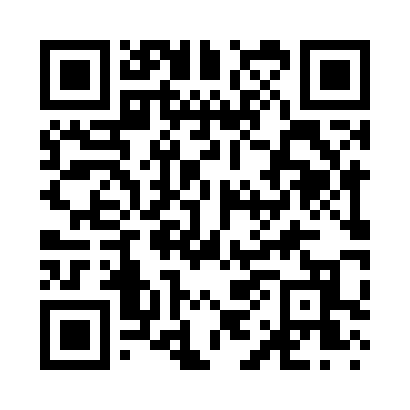 Prayer times for Osso, Virginia, USAMon 1 Jul 2024 - Wed 31 Jul 2024High Latitude Method: Angle Based RulePrayer Calculation Method: Islamic Society of North AmericaAsar Calculation Method: ShafiPrayer times provided by https://www.salahtimes.comDateDayFajrSunriseDhuhrAsrMaghribIsha1Mon4:175:491:135:088:3610:092Tue4:185:501:135:088:3610:083Wed4:185:501:135:088:3610:084Thu4:195:511:145:088:3610:085Fri4:205:521:145:088:3610:076Sat4:205:521:145:088:3510:077Sun4:215:531:145:088:3510:068Mon4:225:531:145:098:3510:069Tue4:235:541:145:098:3410:0510Wed4:245:551:145:098:3410:0511Thu4:255:551:155:098:3410:0412Fri4:265:561:155:098:3310:0313Sat4:275:571:155:098:3310:0314Sun4:285:571:155:098:3210:0215Mon4:295:581:155:098:3210:0116Tue4:305:591:155:098:3110:0017Wed4:316:001:155:098:309:5918Thu4:326:001:155:098:309:5819Fri4:336:011:155:098:299:5720Sat4:346:021:155:088:299:5621Sun4:356:031:155:088:289:5522Mon4:366:031:155:088:279:5423Tue4:376:041:155:088:269:5324Wed4:386:051:155:088:269:5225Thu4:396:061:155:088:259:5126Fri4:416:071:155:088:249:5027Sat4:426:081:155:078:239:4928Sun4:436:081:155:078:229:4729Mon4:446:091:155:078:219:4630Tue4:456:101:155:078:209:4531Wed4:466:111:155:068:199:44